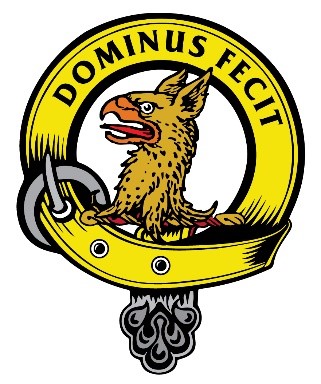 CLAN BAIRD SOCIETY WORLDWIDEMEMBERSHIP APPLICATION(Please PRINT or TYPE)Date:		First, Middle (Maiden), Last Name: 										 If a Family Membership, this is the Sponsoring Family Member.Street:					 City:				State: 		 Zip: 		Phone:					 Email: 								Membership Classifications:Member			$20Family Membership	$25List additional Family Members. A total of 2 Family Members may be age 18 and older. Email addresses are not required. Each Family Member has the full rights and privileges of a Member.Name 							 Email 						Name 							 Email 						Name 							 Email 						Name 							 Email 						Name 							 Email 						Life MemberUp to age 50		$400Age 51 and over	$275Reasons for joining Clan Baird Society WorldwideClosest known Baird Ancestor(s) – Name/Relationship 							Print this application with a check in the amount required. (Make check payable toClan Baird Society Worldwide, and give it to your Clan Baird representative, or mail to:Robert G. Beard, Jr., TreasurerClan Baird Society Worldwide16644 Vallely DriveTampa, Florida 33618 Membership includes a subscription to The Gryphon, the Clan Baird quarterly newsletter.